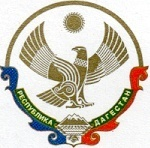 МУНИЦИПАЛЬНОЕ  КАЗЕННОЕ  ОБЩЕОБРАЗОВАТЕЛЬНОЕ  УЧРЕЖДЕНИЕ  «КАЛИНИНАУЛЬСКАЯ  СРЕДНЯЯ  ОБЩЕОБРАЗОВАТЕЛЬНАЯ  ШКОЛА  ИМЕНИ  ГЕРОЯ  РОССИИ  ГАЙИРХАНОВА М.М.»_____________________________________________________________________________________368157 с. Калининаул,                                                                       тел. 8(989)4793735Казбековский район, Р.Д.                                                           e-mail: kalininaulsosh@mail.ru    От 22.03.2021г.   На основании приказа РУО № 21/1 «У» , в целях  повышения безопасности дорожного движения в районе , сокращения количества детей пострадавших  в результате  дорожно-транспортного происшествия  в МКОУ  «Калининаульская  СОШ  им.Гайирханова М.М.»  разработан план мероприятий  «Внимание  - дети!»  на 2021 год. В рамках выполнения плана  среди  учащихся 5-6 классов были проведены   тематические викторины  с 15 по 19 марта .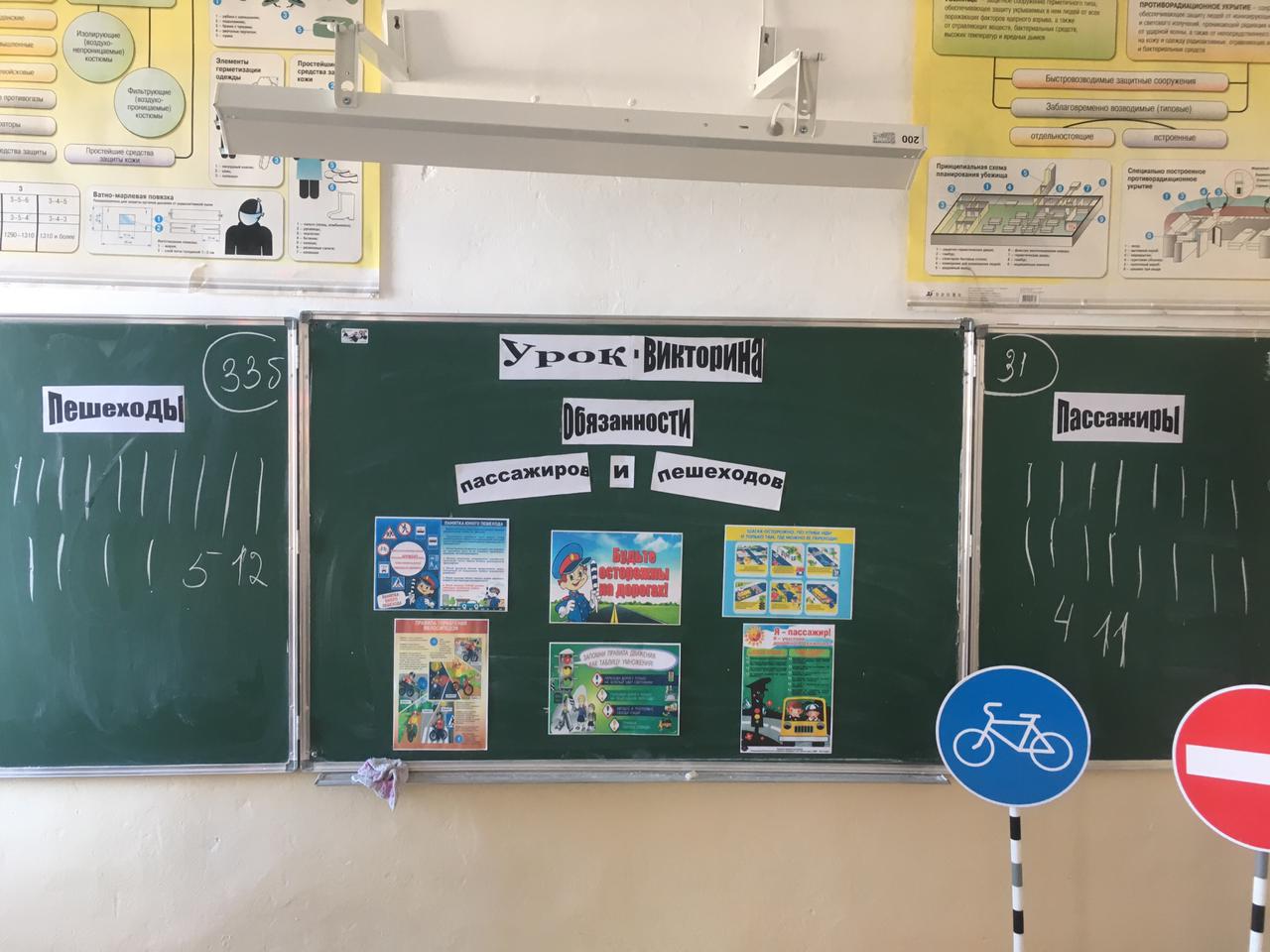 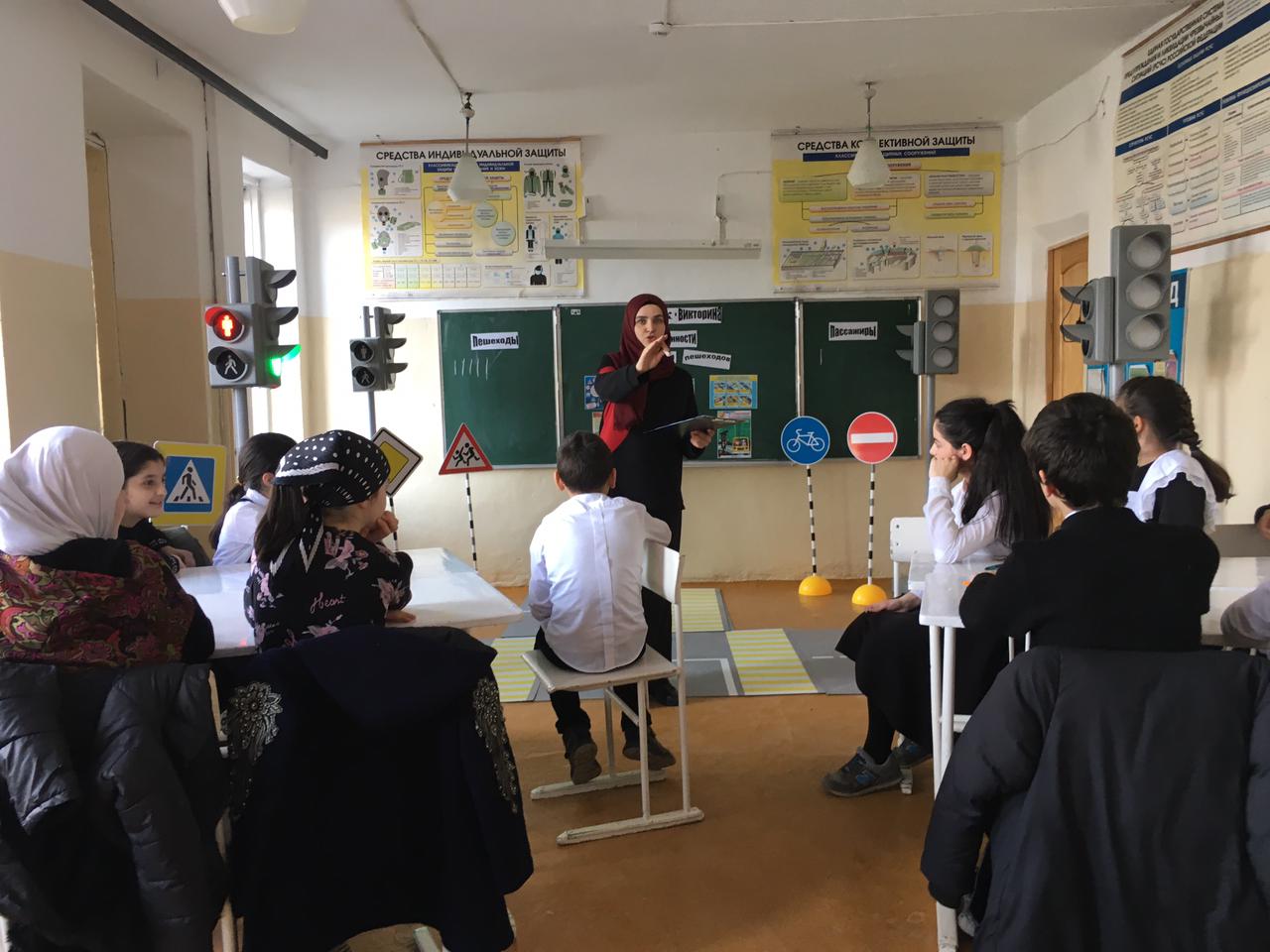 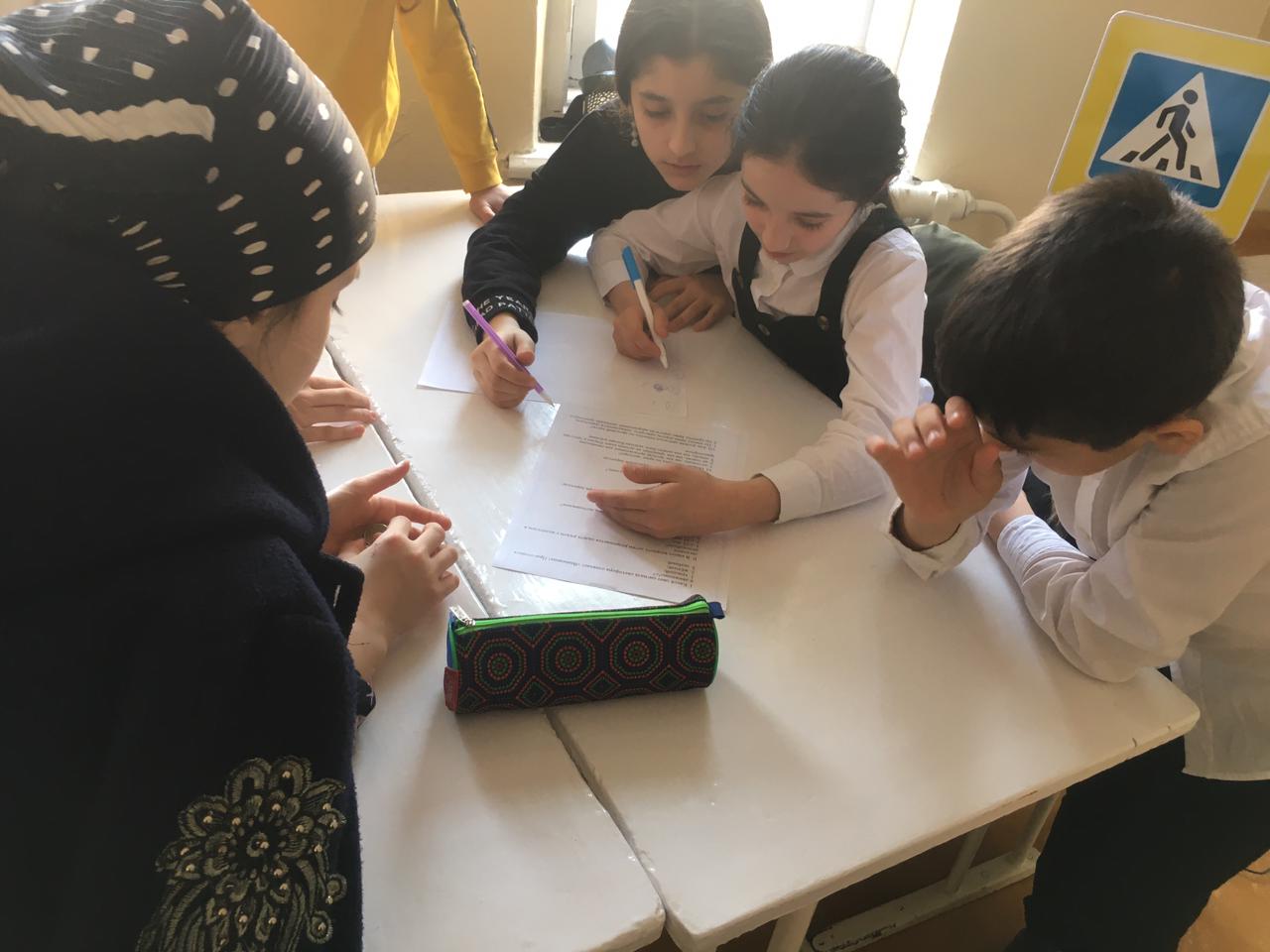 